Archimède 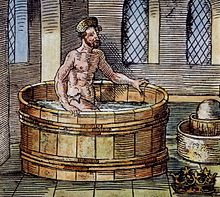      Grec    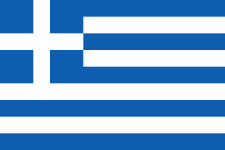 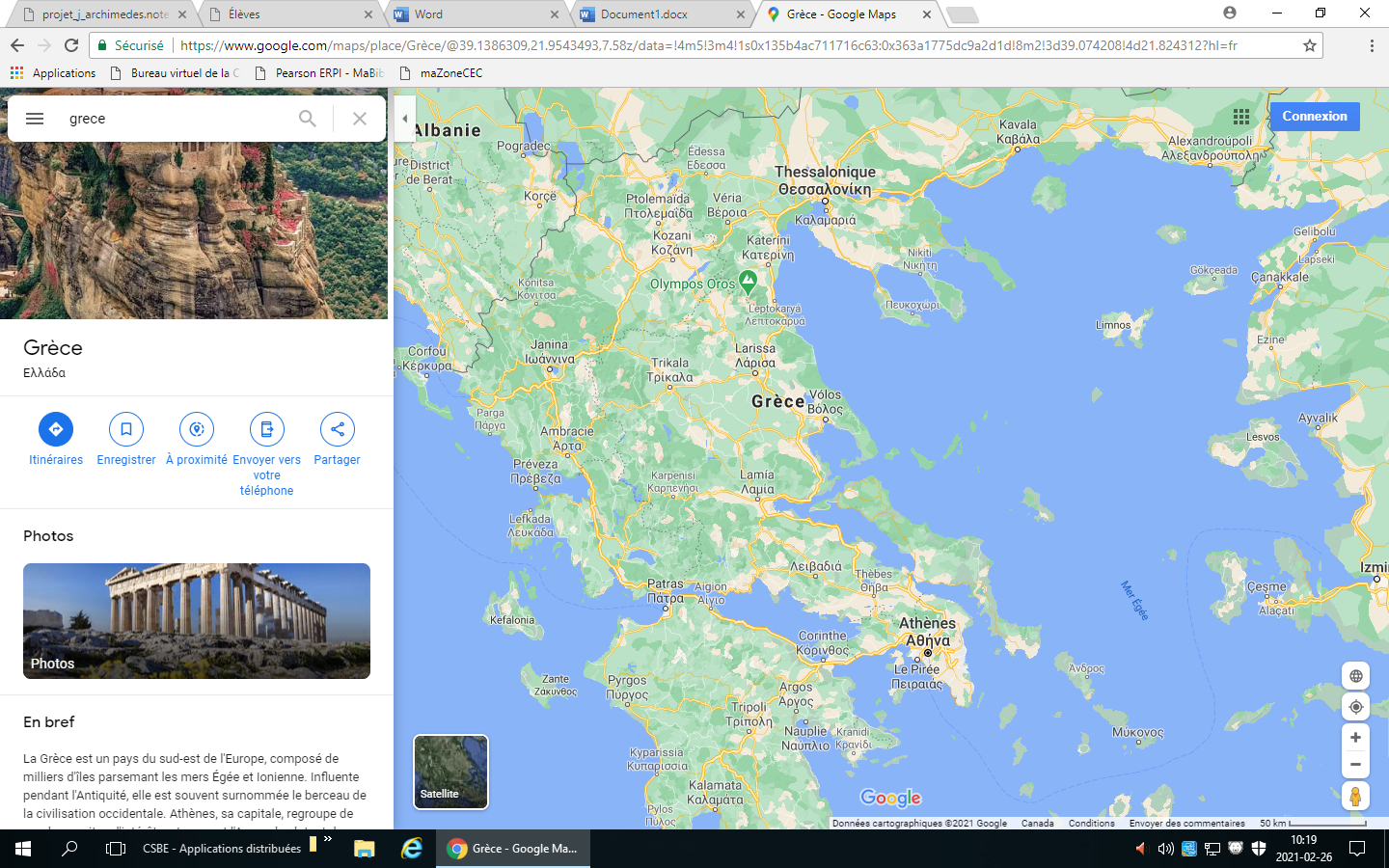 287 av j-c à 212 avj-cEureka 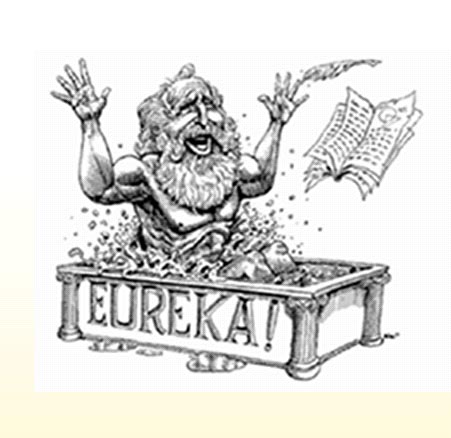 